Տեքստային բնույթի հետաքրքրաշարժ խնդիրներԴասարանական և տնային առաջադրանքներ․1․ Երեք արկղում կա 127կգ խնձոր։ Առաջին արկղում կա 12կգ-ով ավելի, քան երրորդում։ Երկրորդում կա 8կգ-ով պակաս, քան երրորդում։ Որքա՞ն խնձոր կա արկղերից յուրաքանչյուրում։ Լուծում։ 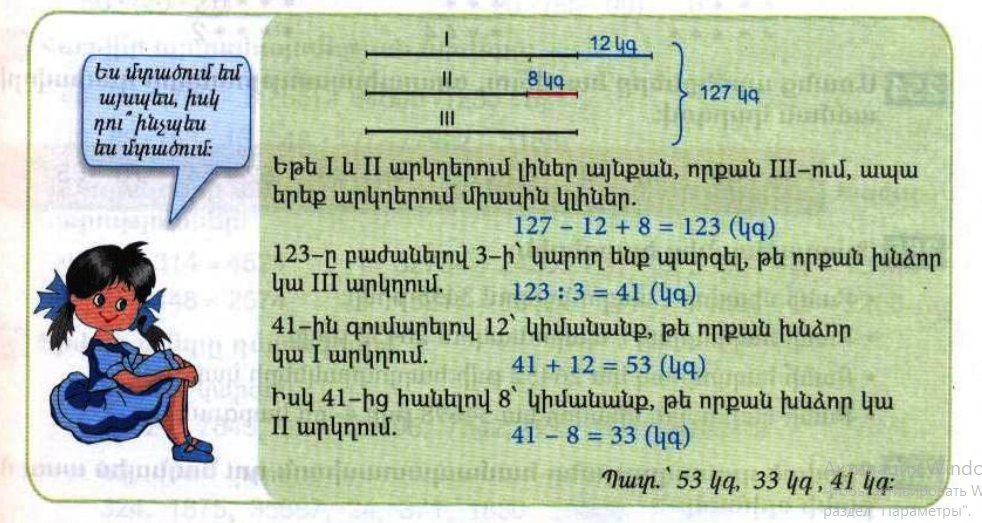 2․ Երեք թվերի գումարը 5418 է։ Առաջին թիվը 333-ով մեծ է երրորդից։ Երկրորդ թիվը 444-ով փոքր է երրորդից։ Որո՞նք են այդ թվերը։ 1)5418-333+444=5085+444=55292)5418:3=18433)1843+333=21764)1843-333=1399Պատ․՝ 18433․ Տատիկը գուլպաներ գործելու համար օգտագործեց 140մ թել՝ կապույտ, կարմիր և սպիտակ գույների։ Կապույտը 25մ-ով երկար էր կարմիրից։ Սպիտակը 14մ-ով կարճ էր կարմիրից։ Յուրաքանչյուր գույնից քանի՞ մետր թել է օգտագործել տատիկը։ 1)140-25+14=115+14=1292)129:3=433)43+25=684)43-14=29Պատ,՝43, 68, 294․ Երեք թվերի գումարը 3456 է։ Առաջին թիվը 345-ով մեծ է երկրորդից, իսկ երկրորդը 612-ով փոքր է երրորդից։ Որո՞նք են այդ թվերը։1)3456+345+612=37232)3723:3=12613)1268+345=16134)261-612=351Պատ,՝1261, 1613, 3515․ Երեք պարկերում կա 135կգ ցորեն։ Առաջինում կա 15կգ-ով ավելի, քան երկրորդում , իսկ երրորդում՝ 12կգ-ով պակաս, քան երրորդում։ Որքա՞ն ցորեն կա յուրաքանչյուր պարկում։  1)135-15+12=1322)132:3=4444+15=5944-12=32Պատ,՝44, 59, 32